 ИГРЫ НА СОВЕРШЕНСТВОВАНИЕ ЛЕКСИКО-ГРАММАТИЧЕСКИХ КАТЕГОРИЙ В СТАРШЕЙ И ПОДГОТОВИТЕЛЬНОЙ ГРУППЕ.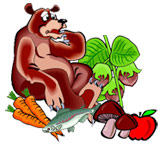 «День рождения Мишутки»                                                                                                                                                                                         Цель: развитие умения правильно согласовывать существительные в дательном падеже.Для этой игры нам понадобятся картинки с изображением рыбы, моркови, грибов, зерна, травы, белки, лисы, зайца, ежа, курицы, коровы и медведя. 
Мишутка пригласил к себе на день рождения друзей. Гости ещё не пришли, но для них уже                                      готово угощение. Попробуем угадать, кого же Мишутка ждёт в гости. Пример: Орехи - белке. Мишутка ждёт белку.
Рыба …  -  Мишутка ждёт…
Морковь …  -  Мишутка ждёт…
Грибы …  -  Мишутка ждёт…
Зерно …  -  Мишутка ждёт…
Трава …  -  Мишутка ждёт…«Мама потерялась»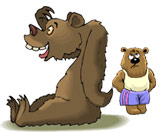 Цель: формирование умения правильно согласовывать слова в предложении в родительном падеже, развитие словаря, закрепление обобщающих понятий "Дикие животные" и "Домашние животные".В этой игре нам понадобятся картинки с изображением диких и домашних животных и их детёнышей. Детёныши потерялись, а мамы их ищут и никак не могут найти. Надо обязательно помочь мамам найти своих малышей.
Пример: Корова ищет…(телёнка). Вот телёнок. Лошадь ищет…(жеребёнка).
Свинья ищет…(поросёнка).
Собака ищет…(щенка).
Кошка ищет…(котёнка).
Коза ищет…(козлёнка).
Овца ищет…(ягнёнка).
Лисица ищет…(лисёнка).
Зайчиха ищет…(зайчонка).
Волчица ищет…(волчонка).
Ежиха ищет…(ежонка).
Медведица ищет…(медвежонка).
Белка ищет…(бельчонка).«Кто кого обгонит?»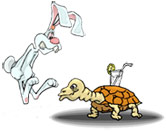 Цель: формирование умения правильно согласовывать слова в предложении в винительном падеже.Для этой игры понадобятся картинки с изображением животных, транспорта, людей или насекомых. Всё зависит от Вашей фантазии.
Показываем ребёнку две картинки и задаём вопрос: "Кто кого обгонит?"  Заяц и черепаха… (Заяц обгонит черепаху).
Гусеница и змея… (Змея обгонит гусеницу).
Поезд и самолёт… (Самолёт обгонит поезд).
Мотоцикл и велосипед… (Мотоцикл обгонит велосипед).
Человек и машина… (Машина обгонит человека).  «Незнайкины ошибки»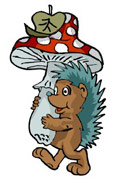 Цель: развитие слухового внимания, умения согласовывать слова в предложении в винительном падеже.Расскажите ребёнку историю о том, как Незнайка ходил в осенний лес. Ему там так понравилось, что он поделился своими впечатлениями со своими друзьями, но допустил в рассказе ошибки. Нужно помочь Незнайке исправить его ошибки.В осеннем лесу.Я ходил в осенний лес. Там я видел серый заяц, рыжая белка, колючий ёж. Заяц ел морковка. Белка шелушила еловая шишка.    Ёж бежал по лесная тропинка. Хорошо в осенний лес!«Федорино горе»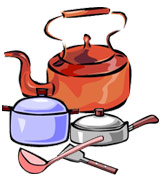 Цель: развитие внимания, слуховой памяти, умения согласовывать существительные в родительном падеже множественного числа.Читаем отрывок из стихотворения "Федорино горе".
Затем просим ребёнка припомнить, какая посуда убежала от Федоры, и чего у неё теперь нет. Можно при этом рассматривать картинки с изображением посуды или использовать настоящую.
При повторном чтении стихотворения ребёнок подсказывает слово и показывает соответствующую картинку.Федорино горе.
Вся посуда разбежалась!
У Федоры не осталось
Ни бидона, ни бутылок,
Ни беззубых, грязных…(вилок).
Нет покинутых сироток - 
Чёрных, гнутых…(сковородок).
Нет запачканных грязнуль - 
Битых, ломанных…(кастрюль).
Не видали близко люди
И осколков грязных…(блюдец),
Убежавших от букашек
Много дней немытых…(чашек),
Скрывшихся от тараканов
Мутных, треснувших…(стаканов).
Как Федора ни смотрела,
Не нашла нигде…(тарелок).
Скрылся от Федоры ножик,
Нет больших столовых…(ложек).«Подбери словечко»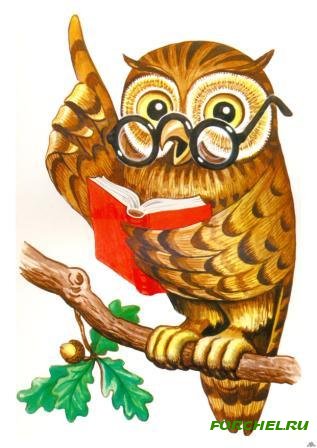 Цель: расширение словарного запаса, развитие умения согласовывать прилагательное с существительным.В эту игру можно играть с мячом, перекидывая, его друг другу. 
Про что можно сказать "свежий"… (воздух, огурец, хлеб, ветер); "старый"… (дом, пень, человек, ботинок); "свежая"… (булочка, новость, газета, скатерть); "старая"…(мебель, сказка, книга, бабушка); "свежее"… (молоко, мясо, варенье); "старое"…(кресло, сиденье, окно).«Скажи наоборот»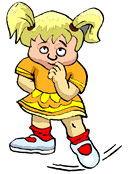 Цель: расширение словаря антонимов.У этой игры есть два варианта. Первый вариант легче, так как ребёнок в своих ответах опирается не только на речь взрослого, но и на картинный материал. Второй сложнее, так как опора происходит только на речь взрослого.1. С опорой на картинки:
Дедушка старый, а внук …
Дерево высокое, а куст …
Море глубокое, а ручеёк …
Дорога широкая, а тропинка …
Перо легкое, а гиря …
Летом нужна летняя одежда, а зимой …

2. Без опоры на картинки.
Пирожное сладкое, а лекарство …
Ночью темно, а днем …
У волка хвост длинный, а у зайца …
Хлеб мягкий, а сухарь …
Чай горячий, а лед …
Летом жарко, а зимой …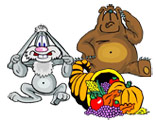 «Чьи покупки?»Цель: закрепление обобщающих понятий, развитие словаря.Для этой игры понадобятся игрушечный заяц и мишка, пакет, фрукты и овощи. Можно использовать картинки с изображением овощей и фруктов или муляжи. Предложите ребёнку послушать, что случилось с зайчиком и мишкой в одной истории. 
"Зайчик и мишка пошли в магазин. Зайчик купил фрукты, а мишка - овощи. Продавец сложил их покупки в один пакет, и зайчик с мишкой теперь никак не могут разобраться, кто из них что купил". Поможем зайчику и мишке?Ребёнок по очереди достаёт из пакета все предметы и объясняет, чья это покупка. В концы игры подводим итог: "Что же купил зайчик? Какие фрукты он купил? Что купил мишка? Какие овощи он купил?"
В этой игре покупки могут быть самые разные: обувь и одежда, посуда и продукты питания, головные уборы и игрушки, инструменты и электробытовые приборы.Речевые игры по дороге домой, которые можно рекомендовать родителямЛучше развивать речевые навыки в свободном общении с ребенком, в творческих играх. Дети, увлеченные замыслом игры, не замечают того, что они учатся, хотя им приходится сталкиваться с трудностями при решении задач, поставленных в игровой форме. Игровые действия в играх и упражнениях всегда включают в себя обучающую задачу. Решение этой задачи является для каждого ребенка важным условием личного успеха в игре. Данные речевые игры способствуют развитию речи, обогащению словаря, внимания, воображения ребенка. С помощью таких игр ребенок научиться классифицировать, обобщать предметы. Для достижения положительного результата, необходимо играть ежедневно.1. «Отгадай предмет по названию его частей» Кузов, кабина, колеса, руль, фары, дверцы (грузовик). Ствол, ветки, сучья, листья, кора, корни (дерево). Дно, крышка, стенки, ручки (кастрюля). Палуба, каюта, якорь, корма, нос (корабль). Подъезд, этаж, лестница, квартиры, чердак (дом). Крылья, кабина, хвост, мотор (самолет). Глаза, лоб, нос, рот, брови, щеки (лицо). Рукава, воротник, манжеты (рубашка). Голова, туловище, ноги, хвост, вымя (корова). Пол, стены, потолок (комната). Подоконник, рама, стекло (окно).2. «Отгадай, что это» Отгадывание обобщающего слова по функциональным признакам, по ситуации, в которой чаще всего находится предмет, называемый этим словом.Например: Растут на грядке в огороде, используются в пищу (овощи). Растут на дереве в саду, очень вкусные и сладкие. Движется по дорогам, по воде, по воздуху. 3. «Назови лишнее слово» Взрослый называет слова и предлагает ребенку назвать «лишнее» слово, а затем объяснить, почему это слово «лишнее». «Лишнее» слово среди имен существительных: кукла, песок, юла, ведерко, мяч; стол, шкаф, ковер, кресло, диван; пальто, шапка, шарф, сапоги, шляпа; слива, яблоко, помидор, абрикос, груша; волк, собака, рысь, лиса, заяц; лошадь, корова, олень, баран, свинья; роза, тюльпан, фасоль, василек, мак; зима, апрель, весна, осень, лето; мама, подруга, папа, сын, бабушка.  «Лишнее» слово среди имен прилагательных: грустный, печальный, унылый, глубокий; храбрый, звонкий, смелый, отважный; желтый, красный, сильный, зеленый; слабый, ломкий, долгий, хрупкий; крепкий, далекий, прочный, надежный; смелый, храбрый, отважный, злой, решительный; глубокий, мелкий, высокий, светлый, низкий. «Лишнее» слово среди глаголов: думать, ехать, размышлять, соображать; бросился, слушал, ринулся, помчался; приехал, прибыл, убежал, прискакал; пришел, явился, смотрел; выбежал, вошел, вылетел, выскочил.

ИГРЫ С МЯЧОМ НА СОВЕРШЕНСТВОВАНИЕ ГРАММАТИЧЕСКОГО СТРОЯ РЕЧИНазови ласково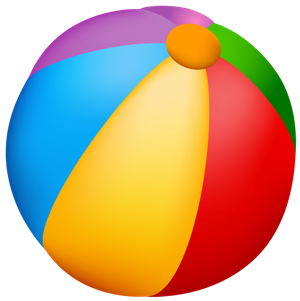  Один – много  Есть – нет Какой, какая,            какое, какие? Много чего? Два – пять Подбери словечко Скажи наоборотВспоминай и  называй Четвёртый лишний Кто ползёт, кто плывёт, кто идёт? Составь предложение или мячик     прыгать я заставлю, предложение   составлю»  Лови да бросай — цвета называй или   что у нас какого цвета — мы  расскажем вам об этом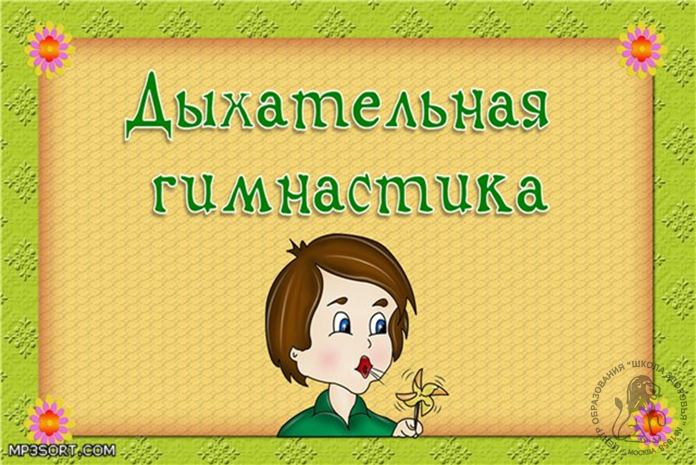 Упражнения дыхательной гимнастики.Снег.
Ребенку предлагается подуть на вату, мелкие бумажки, пушинки и тем самым превратить обычную комнату в заснеженный лес. Губы ребёнка должны быть округлены и слегка вытянуты вперёд. Желательно не надувать щеки, при выполнении этого упражнения. Кораблики. 
Наполните таз водой и научите ребёнка дуть на лёгкие предметы, находящиеся в тазу, например, кораблики. Вы можете устроить соревнование: чей кораблик дальше уплыл. Очень хорошо для этих целей использовать пластмассовые яйца от "киндер-сюрпризов" или упаковки от бахил, выдаваемых автоматами. Футбол.
Соорудите из конструктора или другого материала ворота, возьмите шарик от пинг-понга или любой другой легкий шарик. И поиграйте с ребенком в футбол. Ребенок должен дуть на шарик, стараясь загнать его в ворота. Можно взять два шарика и поиграть в игру "Кто быстрее". Буль-бульки.
Возьмите два пластмассовых прозрачных стаканчика. В один налейте много воды, почти до краев, а в другой налейте чуть-чуть. Предложите ребенку поиграть в "буль-бульки" с помощью трубочек для коктейля. Для этого в стаканчик, где много воды нужно дуть через трубочку слабо, а в стаканчик, где мало воды - можно дуть сильно. Задача ребенка так играть в "Буль-бульки", чтобы не пролить воду. Обязательно обратите внимание ребенка на слова: слабо, сильно, много, мало. Эту игру можно также использовать для закрепления знания цветов. Для этого возьмите разноцветные стаканчики и трубочки и предложите ребенку подуть в зеленый стаканчик через зеленую трубочку и т.д. Волшебные пузырьки.
Предложите ребенку поиграть с мыльными пузырями. Он может сам выдувать мыльные пузыри, если же у него не получается дуть или он не хочет заниматься, то выдувайте пузыри Вы, направляя их в ребенка. Это стимулирует ребенка дуть на пузыри, чтобы они не попали в него. Дудочка.
Предложите ребенку высунуть узкий язык вперед, слегка касаясь кончиком языка стеклянного пузырька (подойдет любой стеклянный пузырек из-под лекарств, витаминов, йода, духов; горлышко пузырька не должно быть широким). Выдувать воздух на кончик языка так, чтобы пузырек засвистел, как дудочка. Губная гармошка.
Предложите ребенку стать музыкантом, пусть он поиграет на губной гармошке. При этом ваша задача не в том, чтобы научить его играть, потому, не обращайте внимание на мелодию. Важно, чтобы ребенок вдыхал воздух через губную гармошку и выдыхал в нее же. Цветочный магазин.
Предложите ребенку глубоко медленно вдохнуть через нос, нюхая воображаемый цветочек, чтобы выбрать самый ароматный цветочек для бабушки или мамы. Вы можете использовать для этой игры различные ароматические саше, однако они не должны иметь резких запахов, не должны быть пыльными и нельзя подносить их слишком близко к носу. Свеча.
Купите большие разноцветные свечи и поиграйте с ними. Вы зажигаете свечи и просите ребенка подуть на синюю свечу, затем на желтую свечу и т.д. Дуть нужно медленно, вдох не должен быть шумным, нельзя надувать щеки. Сначала свечу можно поднести поближе к ребенку, затем постепенно удалять ее.Какой по запаху.Предложите ребенку глубоко медленно вдохнуть через нос, нюхая фрукт или овощ, ребёнок делает вдох не поднимая плеч и не запрокидывая голову, а на выдохе говорит одним словом какой по запаху: вкусный, ароматный, приятный, горький, неприятный и т. п.ИГРЫ В ЗВУКИКомары и осы (дифференциация звуков [с] - [з] по заданию логопеда)Игровой материал: картинки Правила игры: Комары звенят з-з-з, осы поют свою песенку с-с-с. Услышите песенку комара -помашите крылышками ,а когда услышите песенку осы, то пальчиками покажите, как она ползет. Затем называем слова, в которых есть звук С или З, а ребенок движением показывает, какой звук встречается в слове. Словарный материал: зонт, слон, забор, сахар, сушки, соль, самолет, заноза, дозор, мазать и т.д Вариант этой игры: Слушай внимательно. У ребенка в руках 2 картинки: свисток и звонок. Свисток свистит- С-с-с; звонок звенит- З-з-з. Говорим слова, а дети поднимают картинки с изображением свистка или звонка. Различение звуков Ч-Щ. Объясняем: Ч-Ч-Ч- так звучит паровоз. Когда услышите этот звук, изобразите, как двигается паровоз; Щ-Щ-Щ- так пилят дрова. Дети слушают слова и передают движениями звуки Ч или Щ. Словарный материал: число, шкаф, щенок, чибис, червяк, шапка, карандаш, щит, чашка, щель и т.д  Подскажи кукле звук (формирование навыка выделения последнего звука). Игровой материал: кукла. Правила игры: Кукла очень торопиться. Поэтому некоторые слова выговаривает плохо: не все звуки слышны.Просим поправить куклу, где необходимо.На солнышке греется котено…(К) На него смотрел белолапый щено(К) Он хотел его догна…(Ть) А рядом по двору гулял важный пету…(Х) и т.п.Звукоедик. Игровой материал: кукла. Правила игры: У Звуковичка есть страшный враг - Звукоедик. Он питается начальными звуками во всех словах. Ходим с куклой в руках по комнате и говорим: …иван, …ол, ...олка и т.п. Что хотела сказать кукла? Или Звукоедик съедает последний звук. Как теперь звучат произносимые слова: шка…, коти…, мальчи… и т.д А теперь Звукоедик попал в сад.теперь он отгрызает первый(последний) звук в названиях фруктов: …руша,…анан и др. Звукоедик в лесу. Исчезают звуки в названиях грибов, ягод, деревьев: …уб, …алина и т.д Звукоедик может попасть в огород, магазин, цирк, на рыбалку. В стране Звуков. Правила игры: Ребенок называет первый и последний звуки названия любимой игрушки, а другие дети отгадывают. Например, Мь-А---мишка, К-А—кукла и др. Аналогично загадывают овощи, фрукты, цветы, виды спорта, имена и т.д Упрямые Звуковички. Игровой материал: мяч Правила игры: Называем твердый согласный и бросаем мяч ребенку. Поймав мяч, он называет пару заданного звука (маленького “братца”) и бросает мяч ведущему. Например, Б-Бь Л-Ль К-Кь. Или наоборот-большого “ братца”: Зь-З Фь-Ф. Аналогично можно играть со словами; Дал-даль Кон-конь и др.  Магазин. Игровой материал: предметные картинки. Бумажные карточки со звуками, два рисунка, различные предметы.Правила игры: На картинках нарисованы предметы. В названиях предметов есть звуки К, Т, М, Н. У детей деньги- бумажные карточки со значками звуков: К, Т, М, Н. На монету К можно купить кувшин, куклу,  кольцо, а на монету Т – тапки, туфли, тыкву. Побеждает тот, кто сделал больше покупок.Любопытный. Игровой материал: фишки, картинки – подсказки. Правила игры: На любой вопрос ведущего можно назвать только те слова, которые начинаются со звука Б. - Где был?- на балконе - Кого видел?- бульдога - Куда собираешься? – в булочную - Что будешь покупать?- бублики, баранки - Куда поедешь?- к бабушке в Букино - Что наденешь?- блузку, брюки и т.д Изобрази предмет. Правила игры: Спрашиваем у ребенка, с какого звука начинается его имя. Например, Катя. Какой первый звук в ее имени? –К. Названия каких предметов начинаются с этого звука?- кошка, камень, канат… Дети придумывают, как изобразить эти предметы. Рекомендуемая литератураВ. Буйко, Г. Сыропятова «Речевые игралочки». Изд. дом «ЛИТУР», 2013; Т.А. Воробьёва, Т.В. Гузенко «50 уроков для подготовки руки к письму для детей 4-6 лет» СПб, изд. дом «Литера», 2007;   Воробьёва Т. Д. , Крупенчук О. И. «Логопедические игры с мячом» СПб, изд-во «Литера» 2010;Воробьёва Т.А., Крупенчук О.И. «Логопедические упражнения. Артикуляционная гимнастика». Пособие по логопедии для детей и родителей. СПб, изд-во «Литера» 2007; О.И. Крупенчук «Пальчиковые игры для детей 4-7 лет». Серия «ГОТОВИМСЯ К ШКОЛЕ» СПб, изд-во ЛИТЕРА, 2012; И.В. Медведева, Т.Г. Моторина «Логоигры». Популярная логопедия. СПб, изд-во КАРО, 2003;Н.В Нищева «Играйка». Игры для развития речи дошкольников. СПб, изд-во «Детство – пресс»;Т.А. Ткаченко «Большая книга заданий и упражнений на развитие мелкой моторики». ЭКСМО, 2012;Комплект наглядных пособий «Обучение связной речи детей 5-6 лет» (картинно-графические планы рассказов);О. Узорова, Е. Нефёдова «400 узоров» Москва, Изд-во «Астрель», 2004